Dear Parents and Caregivers,Thank you for supporting Ōpāwa School Basketball for 2016. We have a Year 5/6 team and a Year 7/8 team. The Year 5/6 team plays on Wednesdays and our Year 7/8 team plays on Mondays.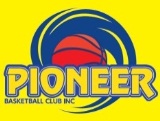 You can visit the Pioneer Basketball website to see draws and other information regarding the competition throughout the season.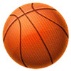 Training and coaching:Starts the first week back after the holidays.Will be at school on Tuesdays at lunchtimes throughout Term 2 and Term 3.Matt Bathurst from Pioneer Basketball will be coming in to assist with coaching/training. A CCC grant covers his costs for this.It is expected that all players attend all training sessions. Costs: These haven’t been finalised by Pioneer yet but I anticipate that player costs will be approximately $60-$65 per player for the season.Once they have been confirmed I will let you know and they will need to be paid a week before the competition begins or a payment plan set up with Debbie or Leanne at the school office.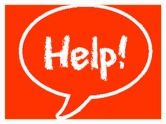 Help needed at the games:I am unable to attend all games this year and need some willing parents from each team to assist with subbing and managing the teams at Pioneer, scoring each week, and helping to organise the players.It’s really easy!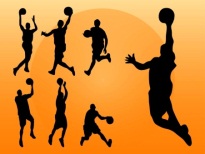 Let me know if you are able to help out.Email: rach@opawa.school.nz or pop in to Room 4 and see me.I’m looking forward to the competition starting next term. Once the draws are out I will forward them to you.  Rach HowardTeacher in Charge of Basketball